欧洲各主管部门向国际电信联盟（ITU）和突尼斯主管部门恭贺2016年世界电信标准化全会（WTSA-16）的举办。本文稿介绍了提交WTSA-16的欧洲共同提案（ECP）。这些提案由CEPT的国际电联政策委员会（Com-ITU）拟定。提交WTSA-16的下列提案反映出欧洲对国际电联今后四年工作重点的看法。CEPT相信WTSA-16将是一届成功的全会，并将为全球电信发展做出积极贡献。WTSA-16将为与其他国际电联成员针对全会议程中各项问题进行深入探讨提供机会，欧洲各主管部门对此表示欢迎。为此，我们为每个议项都指定了协调员，作为同全会其他与会者的联系人，努力使全会上达成的决定可以得到所有国际电联成员的支持。向WTSA-16提交的欧洲共同提案的结构与每项提案的欧洲协调人名单见附件1。欧洲各主管部门的联合签署表见附件2。附件1欧洲邮电主管部门大会（CEPT）在WTSA-16期间的协调工作欧洲共同提案（ECP）相关问题的CEPT协调员附件2欧洲共同提案（ECP）联合签署表______________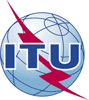 世界电信标准化全会（WTSA-16）
2016年10月25日-11月3日，哈马马特世界电信标准化全会（WTSA-16）
2016年10月25日-11月3日，哈马马特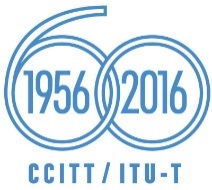 全体会议全体会议文件 45(Rev.1)-C文件 45(Rev.1)-C2016年9月26日2016年9月26日原文：英文原文：英文欧洲邮政和电信主管部门大会（CEPT）成员国欧洲邮政和电信主管部门大会（CEPT）成员国欧洲邮政和电信主管部门大会（CEPT）成员国欧洲邮政和电信主管部门大会（CEPT）成员国有关全会工作的欧洲共同提案有关全会工作的欧洲共同提案有关全会工作的欧洲共同提案有关全会工作的欧洲共同提案摘要:欧洲共同提案编号问题CEPT协调员电子邮件地址-总体协调Manuel Costa Cabral（葡萄牙）Reiner Liebler（德国）manuel.costa@anacom.pt Reiner.liebler@bnetza.deECP 1关于ITU-T审查的原则Rémi Arqueveaux（法国）remi.arquevaux@finances.gouv.fr ECP 2ITU-T战略和结构的审查Johannes Schmidt（德国）johannes.schmidt@bnetza.deECP 3有关焦点组的ITU-T A.7建议书的稳定化Olivier Dubuisson（Orange）olivier.dubuisson@orange.com ECP 4对ITU-T第68号决议的修订Dominique Würges（Orange）dominique.wurges@orange.com ECP 5ITU-T A.12建议书“ITU-T建议书的分类编号和版式”的 拟议修改Reiner Liebler (D)Reiner.liebler@bnetza.deECP 6ITU-T研究组工作的重新组织 Dominique Würges (Orange)dominique.wurges@orange.comECP7WTSA-12第40号决议“国际电联电信标准化部门工作中的监管内容”的拟议修改Phil Rushton (G)PhilRushton@icc-uk.comECP 8WTSA-12第20号决议“分配和管理国际电信编号、命名、寻址和识别资源的程序”的拟议修改Phil Rushton (G)PhilRushton@icc-uk.comECP 9WTSA-12第60号决议“识别/编号系统的演进及其与IP系统/网络的融合”的拟议修改Phil Rushton (G)PhilRushton@icc-uk.comECP 10WTSA-12第61号决议“抵制和打击对国际电信码号资源的挪用和滥用”的拟议修改Phil Rushton (G)PhilRushton@icc-uk.comECP 11WTSA-12第75号决议“国际电联电信标准化部门在信息社会世界高峰会议成果落实中的贡献”的拟议修改Paul Blaker (G)paul.blaker@culture.gov.ukECP 12WTSA-12第64号决议“IP地址分配以及推进向IPv6的过渡及其部署”的拟议修改Paul Blaker (G)paul.blaker@culture.gov.ukECP 13WTSA-12第52号决议“抵制和打击垃圾信息”的拟议修改Paul Blaker (G)paul.blaker@culture.gov.ukECP 14WTSA-12第50号决议“网络安全”的拟议修改Gavin Willis (G)Gavin.Willis@cesg.gsi.gov.uk欧洲共同
提案编号1234567891011121314阿尔巴尼亚安道尔奥地利11111111111111阿塞拜疆比利时波斯尼亚与黑塞哥维那白俄罗斯保加利亚11111111111111梵蒂冈塞浦路斯捷克共和国11111111111111德国11111111111111丹麦西班牙 11111111111111爱沙尼亚法国 11111111111111芬兰11111111111111英国11111111111111格鲁吉亚希腊11111111111111匈牙利荷兰11111111111111克罗地亚意大利11111111111111爱尔兰冰岛列支敦士登立陶宛卢森堡拉脱维亚摩纳哥摩尔多瓦前南斯拉夫马其顿共和国马耳他11111111111111黑山挪威11111111111111波兰1111葡萄牙11111111111111罗马尼亚俄罗斯联邦瑞典11111111111111圣马力诺塞尔维亚瑞士11111111111111斯洛伐克1111111111111斯洛文尼亚1111土耳其11111111111111乌克兰11合计2121202018181718181818181818